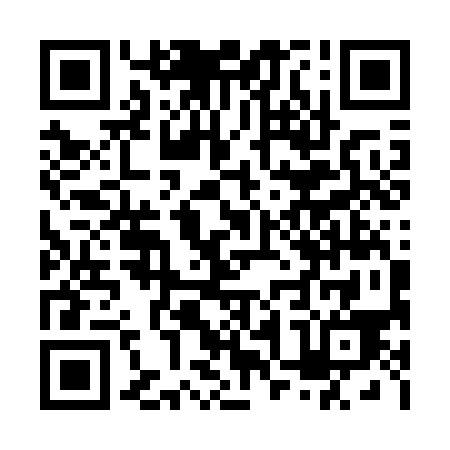 Ramadan times for Kudamatsu, JapanMon 11 Mar 2024 - Wed 10 Apr 2024High Latitude Method: NonePrayer Calculation Method: Muslim World LeagueAsar Calculation Method: ShafiPrayer times provided by https://www.salahtimes.comDateDayFajrSuhurSunriseDhuhrAsrIftarMaghribIsha11Mon5:055:056:2812:233:446:176:177:3512Tue5:045:046:2712:223:456:186:187:3613Wed5:035:036:2612:223:456:196:197:3714Thu5:015:016:2412:223:456:206:207:3815Fri5:005:006:2312:213:466:206:207:3916Sat4:594:596:2212:213:466:216:217:3917Sun4:574:576:2012:213:466:226:227:4018Mon4:564:566:1912:213:476:236:237:4119Tue4:544:546:1812:203:476:236:237:4220Wed4:534:536:1612:203:476:246:247:4321Thu4:514:516:1512:203:476:256:257:4422Fri4:504:506:1412:193:486:266:267:4423Sat4:484:486:1212:193:486:266:267:4524Sun4:474:476:1112:193:486:276:277:4625Mon4:464:466:0912:183:486:286:287:4726Tue4:444:446:0812:183:496:296:297:4827Wed4:434:436:0712:183:496:306:307:4928Thu4:414:416:0512:183:496:306:307:5029Fri4:404:406:0412:173:496:316:317:5130Sat4:384:386:0312:173:496:326:327:5131Sun4:374:376:0112:173:496:336:337:521Mon4:354:356:0012:163:506:336:337:532Tue4:344:345:5912:163:506:346:347:543Wed4:324:325:5712:163:506:356:357:554Thu4:314:315:5612:153:506:366:367:565Fri4:294:295:5512:153:506:366:367:576Sat4:274:275:5312:153:506:376:377:587Sun4:264:265:5212:153:506:386:387:598Mon4:244:245:5112:143:516:396:398:009Tue4:234:235:4912:143:516:396:398:0110Wed4:214:215:4812:143:516:406:408:02